子育て広場便り　５月号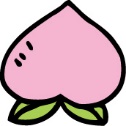 ももぐみ　※平成31年4月2日生まれ～令和2年4月1日生まれ対象5月12日（木）１０：００～１１：３０あさひ幼稚園で様々な遊びを親子で楽しむクラスです。第一回目は「あさひ幼稚園の中庭で遊ぼう！」です。アンパンマンの遊具・すべり台・お砂場等お子様の好きな遊びを親子で楽しみませんか。同学年の集まりになっていますので、お子様・お母様のお友達作りにもおすすめです。ももぐみは年6回予定しています。朝の集まりや絵本の時間もありますよ。是非遊びにきて下さい。場所　　あさひ幼稚園　子育て支援ルーム 　　　　定員　　8組持ち物　水筒、タオルてんとうむしくらぶ　※令和3年4月2日生まれ～令和4年生まれ対象 5月16日（月）１０：００～１１：３０わらべうたを歌いながら親子で触れあったり、講師より絵本の紹介をしてもらいます。子どもに、わらべうたをうたってあげると、今までぐずっていた子が落ち着いたり泣き止んだり・・・不思議な力のあるわらべうたを体験してみませんか。少しだけ子育てが楽になるヒントが含まれていると思います(*^^*)	わらべうたの後はお茶を飲みながら、お母さんたちのおしゃべりタイムです。お母様たちのお友達作りにもおすすめです♪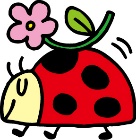 場所　　あさひ幼稚園　子育て支援ルーム定員　　8組持ち物　水筒・タオル・オムツなどお子様に必要なおでかけセットみつばちくらぶ　※令和2年4月2日生まれ～令和3年4月1日生まれ対象5月26日（木）１０：００～１１：30ピアノに合わせて親子一緒に歩いたり走ったり止まったり等体と心で音楽を感じる活動をします。感受性豊かなお子様が音楽を感じながら表現するかわいい姿が見られますよ(^^)同学年の集まりですので、お子様・お母様のお友達作りにもおすすめです♪ぜひご参加ください(*^^*)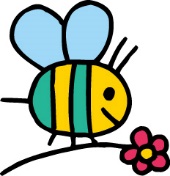 場所　　あさひ幼稚園　子育て支援ルーム定員　　8組持ち物　水筒、タオル美シリーズ講座・ピラティス　※保護者対象　　　　　託児あります(*^^*)5月27日（金）１０：００～１１：30保護者の方の「キレイになりたい」を応援する講座です。「美シリーズ講座」は全4回を予定しており、第１回目は講師の方をお招きして、ピラティスを教えてもらいます(^_^)ピラティスはリハビリを目的に作られた運動法で、体幹やインナーマッスルを鍛えることでバランスの取れたしなやかな体作りができます。また、運動が苦手な方や、年齢・健康状態に関わらず、誰でも始めやすいプログラムです。お母様だけでなく、お父様もご興味がございましたらどうぞ(*^^*)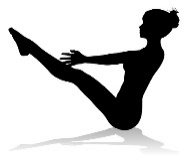 場所　　あさひ幼稚園　子育て支援ルーム定員　　8組持ち物　水筒、タオル　バスタオル(ある方はヨガマット)【お知らせ】★新型コロナウイルス感染拡大予防のため、密を避けるためにも、当面の間は、子育て支援の定員を減らして募集する予定です。また、中止等になる場合は、あさひ幼稚園ホームページの「子育て支援ブログ」にて、前日までにお知らせいたしますので、当日の朝に必ず確認してから、おいでいただきますようお願いいたします。★ご参加いただく際は、親子共に当日朝に必ず検温をしてきていただくようお願いいたします。★参加される保護者の方は、必ずマスクを着用して下さい。受付は4月26日(火)からです。(土・日・祝日はお休みです。)　※先着順なので、定員を超えてお申し込みがあった場合はキャンセル待ちのお願いをすることがあります。ご了承ください。あさひ幼稚園　８２－６２５５まで